Annexe 6. Formulaire de demande d’introduction de la position des parents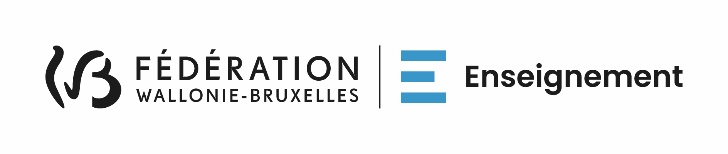 PROCÉDURE DE MAINTIEN EXCEPTIONNEL DANS LE TRONC COMMUNFORMULAIRE DE DEMANDE D’INTRODUCTION DE LA POSITION DES PARENTS OU DE L’ELEVE MAJEURIdentification du demandeur et de la demande Je soussigné·e, …………………………………………………………………………………………………………………………………….Parent / Élève majeur, Adresse du domicile : …………………………………………………………………………………………………………………………………………….Agissant pour l’élève suivant :Nom : ………………………………………………………………………………………………………………………………………………………………….Prénom : …………………………………………………………………………………………………………………………………………………………….Date de naissance : …………………………………………………………………………………………………………………………………………….Demande d’introduction de la position des parents ou de l’élève majeurPosition des parents ou de l’élève majeur :Accord avec la décision de maintienDésaccord avec la décision de maintienEn cas de désaccord, motivation de la contestation (possibilité d’annexer des documents) :……………………………………………………..............................................……………………………………………………............................................X……………………………………………………..............................................……………………………………………………............................................……………………………………………………..............................................……………………………………………………............................................……………………………………………………..............................................……………………………………………………............................................……………………………………………………..............................................……………………………………………………............................................……………………………………………………..............................................……………………………………………………............................................En cas de désaccord, documents annexés pour appuyer la contestation :…………………….…………………….…………………….…………………….…………………….…………………….…………………….…………………….…………………….…………………….…………………….…………………….…………………….…………………….…………………….…………………….…………………….…………………….…………………….…………………….…………………….…………………….…………………….…………………….J’ai été informé·e sur le fait que les informations communiquées à la Chambre de recours pour contester la décision de maintien (motivation et documents), une fois téléchargées dans le DAccE de l’élève concerné, pourront être consultées par tout utilisateur du DAccE disposant d’un accès au sous-volet « procédure de maintien exceptionnel dans une année du tronc commun », dans le cadre du traitement de la contestation, jusqu’à l’issue de la procédure.Date et signature du demandeurDate : ………………………………………………………………………………………………………………….................................Signature : XX